POPRAVNI IZPIT IZ MATEMATIKE1. letnikČAS PISANJA: 60 MINUTIME IN PRIIMEK: TOČKE:OCENA:Izračunaj: 						5 točkIzračunaj: 								5 točk							5 točk							5 točk								5 točk									5 točkRazstavi:							5 točk									10 točk								10 točkReši enačbo: 		10 točkIzračunaj:								10 točkIzračunaj: 							5 točkNariši premico: 							5 točk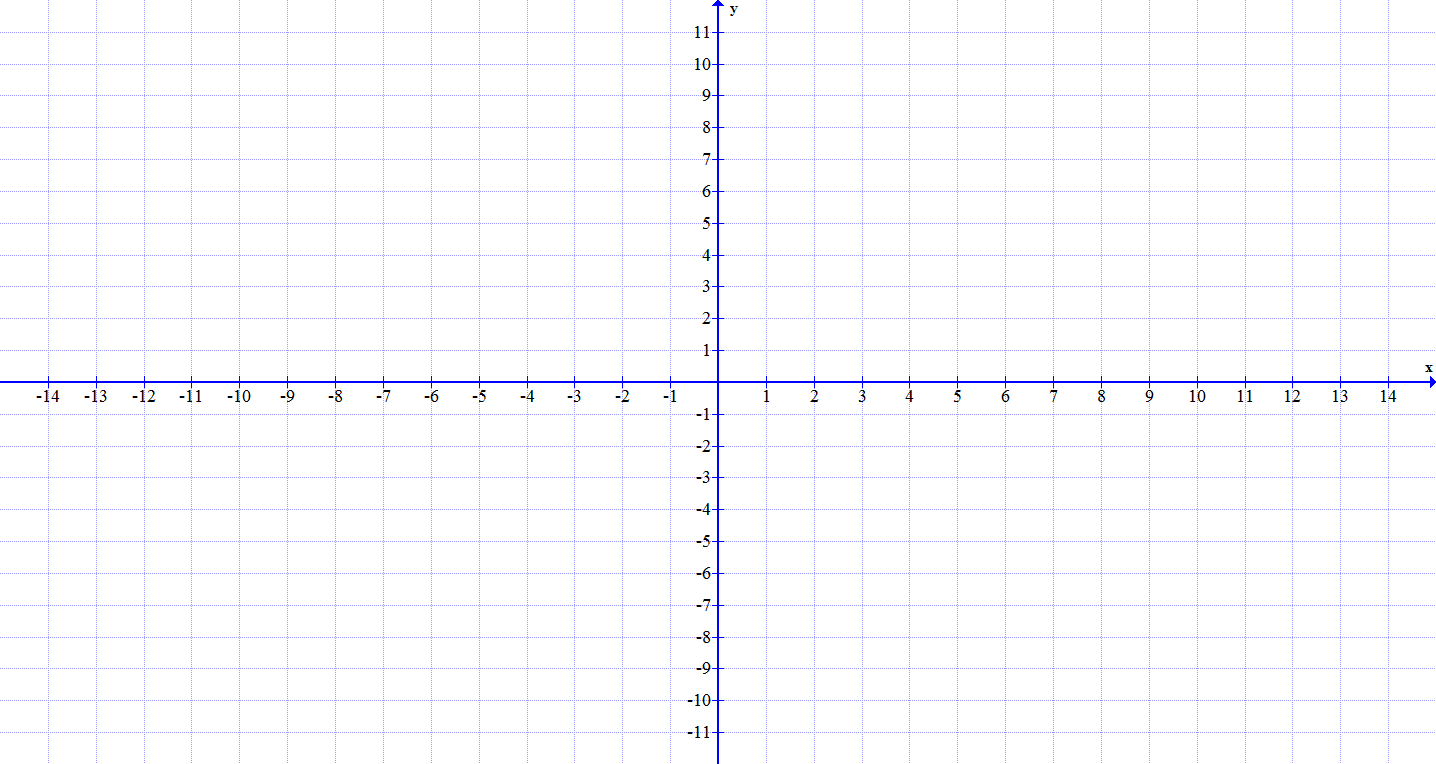 Zapiši enačbo premice skozi točki A(3,-4) in B(-1, -8). Izračunaj razdaljo med tema dvema točkama.										10 točk5 dijakov bi znosilo stole v dvorano v 30 minutah. V koliko minutah bi isto delo opravilo 6 dijakov?										5 točkZa 2 je potrebno zbrati 45 točk, za 3 je potrebno zbrati 60 točk, za 4 je potrebno zbrati 75 točk in za 5 je potrebno zbrati 90 točk.